В соответствии Федеральным законом от 04 октября 2003 года № 131-ФЗ «Об общих принципах организации местного самоуправления в Российской Федерации», Федеральным законом от 27 июля 2010 года № 210-ФЗ «Об организации предоставления государственных и муниципальных услуг», руководствуясь постановлением Правительства Российской Федерации от 11.11.2005 года № 679 «О порядке разработки и утверждения административных регламентов исполнения государственных функций (предоставления государственных услуг)», постановлением Правительства Ленинградской области от 05.03.2011 года № 42 «Об утверждении Порядка разработки и утверждения административных регламентов исполнения государственных функций (предоставления государственных услуг) в Ленинградской  области, внесении изменений в постановление Правительства Ленинградской области от 12 ноября 2004 года № 260 и признании утратившими силу постановлений Правительства Ленинградской области от 25 августа 2008 года № 249, от 4 декабря 2008 года № 381 и пункта 5 постановления Правительства Ленинградской области от 11 декабря 2009 года № 367, постановлением администрации муниципального образования Плодовское сельское поселение от 28.10.2011 № 320 «О порядке разработки и утверждения административных регламентов исполнения муниципальных функций (предоставления муниципальных услуг) администрацией МО Плодовское сельское поселение», администрация МО Плодовское сельское поселение ПОСТАНОВЛЯЕТ:Утвердить прилагаемый административный регламент администрации муниципального образования Плодовское СП по предоставлению муниципальной услуги  «Предоставление объектов муниципального нежилого фонда во временное владение и (или) пользование».Отменить Постановление главы администрации № 169 от 28 июня 2012 года Об утверждении административного регламента по предоставлению муниципальной услуги «Передача муниципального имущества в аренду, безвоздмездное пользование, пролонгация действующих договоров, изменение условий действующих договоров без проведения торгов».3.   Настоящее Постановление вступает в силу со дня опубликования  на официальном сайте муниципального образования Плодовское СП http://plodovskoe.spblenobl.ru.4.    Обнародовать данное постановление путем публикации в средствах массовой информации «Леноблинформ».5.     Направить в установленный законом срок копию настоящего постановления в контрольно-правовое управление для включения в регистр муниципальных нормативных правовых актов Ленинградской области.6.   	Контроль за исполнением настоящего постановления оставляю за собой.    Глава администрации                                                                                          Л. А. ШвиридИсп. Егорова А.В.96-309В дело-3, прокуратура-1, СМИ-1, регистр-1Администрациямуниципального образования  Плодовское  сельское  поселение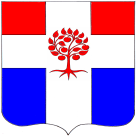 муниципального образования  Приозерский  муниципальный районЛенинградской  областиП О С Т А Н О В Л Е Н И Еот   10 декабря  2014 года           № 331Администрациямуниципального образования  Плодовское  сельское  поселениемуниципального образования  Приозерский  муниципальный районЛенинградской  областиП О С Т А Н О В Л Е Н И Еот   10 декабря  2014 года           № 331Об утверждении Административного регламента по предоставлению муниципальной услуги «Предоставление объектов муниципального нежилого фонда во временное владение и (или) пользование»